Tradiciones Oaxaqueñas, Pueblo mágico de San Pablo Teposcolula,  Exconvento de Santo Domingo Yanhuitlán y sus calles empedradas de YacunamaDuración: 5 días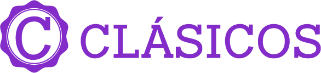 Salidas compartidas: domingo (vigencia de viaje diciembre 2020)Salidas privadas: todos los días (desde 2 personas)DÍA 01.		OAXACA Recepción en el aeropuerto o central de autobuses de Oaxaca y traslado al hotel elegido. El traslado se efectúa con todas las medidas de higiene y sanitización en las unidades. Check in en el hotel. El ingreso a las habitaciones es a partir de las 15:00 hrs. en adelante.Tarde libre. Alojamiento.Sugerimos comenzar su visita con el City tour con museos, donde nos adentraremos a la cultura Oaxaqueña o tomar el Tour Saberes del Mezcal, en este paseo visitamos algunas de las mezcalerías con mayor tradición en la capital oaxaqueña. Actividad incluida en Travel Shop PackDÍA 02.		OAXACA – CUEVAS Y TRADICIONES.08:00 hrs. Desayuno. 09:00 hrs. Comienza nuestro Tour “Cuevas y Tradiciones” (Duración aproximada 9 hrs.). Por la mañana, pasaremos por usted a su hotel, para comenzar nuestro tour.Oaxaca, tiene una larga historia y múltiples tradiciones que deben ser conocidas por sus visitantes, entre ellas las cuevas prehistóricas nos cuentan la historia del maíz, mientras los telares y el mezcal nos hablan de la gran cultura oaxaqueña. Descubre a lo largo del día la historia y algunas de las tradiciones oaxaqueñas visitando cuevas prehistóricas en una caminata de bellos paisajes. Visitaremos un taller de telar para conocer el proceso de teñido con grana cochinilla.Al llegar a un palenque de mezcal, aprenderemos acerca de la cultura de esta ancestral bebida y degustaremos mezcales producidos de manera artesanal con magueyes cultivados y silvestres. Comida en recorrido (no incluye bebidas). Al terminar estas actividades, realizaremos el regreso a su hotel.Alojamiento. DÍA 03.		OAXACA – SAN PABLO TEPOSCOLULA – SANTO DOMINGO YANHUITLÁN – YACUNAMA08:00 hrs.  Desayuno. 09:00 hrs. Iniciamos la mañana con el Tour “Tesoros Dominicos”. (Duración aproximada 9 hrs.) Por la mañana pasaremos por usted a su hotel y comenzaremos nuestro tour. Disfrutaremos de un recorrido por la arquitectura virreinal, observando las magníficas parroquias, templos y exconventos Domínicos, los cuales; están construidos en forma escalonada a lo largo del Camino Real.Visitamos un majestuoso conjunto religioso, el Ex-Convento de San Pedro y San Pablo Teposcolúla, construcción ubicada en el pueblo mágico que lleva el mismo nombre. Este conjunto cuenta con una magnífica capilla abierta; que es una de las obras más relevantes del siglo XVI en la Nueva España. Cabe hacer mención; que esta capilla contaba con dos coros, uno para cantores y otro para músicos. El Camino Real nos llevará también a conocer el Ex-Convento de Santo Domingo Yanhuitlán, arquitectónicamente es el más importante de todos los templos de Oaxaca, mismo que cuenta con un estilo barroco, consistente en dos capillas de gran belleza, la del Rosario y la de Santo Domingo. En el coro, destaca el órgano tubular decorado con entrelazos y elementos vegetales dorados. Todo esto, es prueba máxima de la fe cristiana en tierra mixteca. Realizaremos también una placentera caminata por las bellas calles empedradas de Yucunama, donde un grupo de mujeres cocineras tradicionales nos deleitará con los sabores de la gastronomía mixteca (comida no incluida). Comida en recorrido (no incluye bebidas). Al concluir nuestra aventura, regresaremos a su hotel.Alojamiento.  DÍA 04.		OAXACA 08:00 hrs. Desayuno. Día libre. Alojamiento.Sugerimos visitar “Monte Albán imperio zapoteca” o “Mitla Vestigios Ancestrales”. Actividad incluida en Travel Shop Pack.Una de nuestras recomendaciones es visitar el Monte Albán Imperio Zapoteca. En este paseo nos cargamos de energía en la que fuera la ciudad más grande de los Zapotecos; el Monte Albán, situado estratégicamente en una montaña en el centro de los Valles Centrales, nos impresionará con su gran plaza; el tradicional juego de pelota, los danzantes, la tumba siete y mucho más.Serpenteando vamos colina abajo, hasta encontrar el poblado de San Antonio Arrazola comunidad que nos cautivara con el color y magia que plasma cada artesano en sus piezas.Nuestra siguiente parada será Cuilapam de Guerrero, donde está erigido uno de los íconos de Oaxaca del Siglo XVI, el Ex-Convento Domínico de Santiago Apóstol, el cual nunca pudo ser terminado. Fue en este monumento histórico donde estuvo preso y finalmente fue fusilado el General Vicente Guerrero.Finalmente visitamos San Bartolo Coyotepec, en esta población se elabora la famosa cerámica de “barro negro”, cuyas piezas son moldeadas y decoradas usando antiguas técnicas de bruñido y calado, para posteriormente ser cocidas en horno bajo tierra.Otra de las actividades que les sugerimos es el tour a Mitla vestigios ancestrales. En donde visitaremos el Árbol del Tule, legendario ahuehuete con más de 2000 años de historia. En seguida nos esperan las cascadas petrificadas, sólo hay dos en el mundo, que son: Hierve el Agua, Oaxaca y Pamukkale, Turquía. Hierve el Agua, es una red de manantiales de aguas no termales, aunque fuertemente efervescentes, que aparentan estar a punto de ebullición, y que por su alto contenido de sales minerales han ido formando cascadas petrificadas a lo largo de sus escurrimientos. Continuamos a la zona arqueológica de Mitla, “La ciudad de los muertos”, edificada por los Mixtecos, donde admiraremos el sincretismo de sus edificaciones en paredes adornadas con grecas de piedra. Posteriormente degustamos un rico mezcal, mientras conocemos su proceso artesanal de elaboración. Para finalizar visitamos Teotitlán del Valle, población reconocida por la elaboración de tapetes de lana.DÍA 05.		OAXACA 08:00 Desayuno.12:00 hrs. Entrega de habitación A la hora indicada traslado al aeropuerto o a la central de autobuses. Fin de los servicios.INCLUYE: Traslado del aeropuerto o estación de autobús – hotel – aeropuerto o estación de autobús en servicio compartido con capacidad controlada y vehículos previamente sanitizados.4 noches de hospedaje en Oaxaca. Desayuno americano.Transportación terrestre para los tours en servicio compartido con capacidad controlada y vehículos previamente sanitizados y con todas las medidas de higiene.Admisiones a los sitios de visita.Tour Cuevas y tradiciones en vehículo compartido con servicio de agua a bordo. Comida incluido (no incluye bebida en la comida).Tour Tesoros Dominicos en vehículo compartido con servicio de agua a bordo. Comida incluido (no incluye bebida en la comida).NO INCLUYE:Extras en hoteles.Boletos aéreos o de autobús. Servicios, excursiones o comidas no especificadas. Propinas a camaristas, botones, guías, choferes, gastos personales. IMPORTANTE:Se reserva el derecho de modificar el orden de los tours dentro de un paquete, además de cambiar el orden de las visitas, por cuestiones de operación internas o por fuerza mayorA su llegada se le indicarán los horarios de pick up previos a las actividades marcadas en itinerario, esto dependerá de la ubicación del hotel, ya que los tours y traslados son en servicio compartido. La unidad hace su recorrido de 09:00 a 10:00 h para recoger a los viajeros e iniciar el tour, este horario puede variar dependiendo de las condiciones del tráfico.Se sugiere llevar a los recorridos: bloqueador solar, sombrero, lentes de sol, ropa fresca y calzado cómodo (tipo tenis preferentemente) y efectivo para compras en caso de que requieran algún suvenir en los lugares a visitar.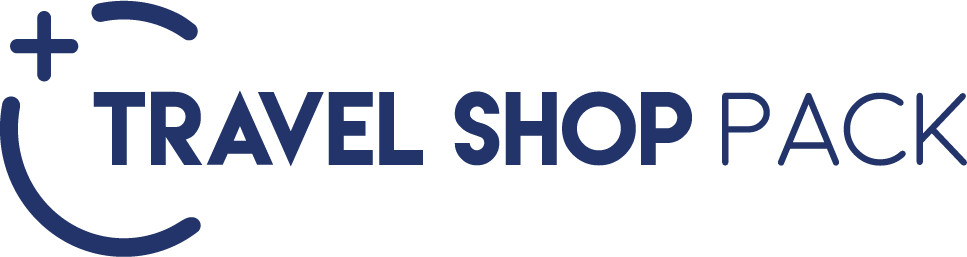 TRAVEL SHOP PACK INCLUYE:City tour con museoGuíaAdmisionTraslado con capacidad controlada, hotel – centro – hotel 1 botella de agua y 1 cerveza o regresoMitla vestigios ancestralesTraslados con capacidad controladaGuíaAccesos1 botella de agua y 1 cerveza o refrescoMonte Albán imperio ZapotecaTraslados con capacidad controladaGuíaAccesos1 botella de agua y 1 cerveza o refrescoOPCIONALES PARA ENRIQUECER TU VIAJETravel Shop Pack IPor personaCity Tour con museosMilta vestigios ancestrales $ 1,800.00 MXNOPCIONALES PARA ENRIQUECER TU VIAJETravel Shop Pack IIPor personaSaberes del mezcal Monte Albán Imperio Zapoteca$ 1,800.00 MXNHOTELES PREVISTO O SIMILARESHOTELES PREVISTO O SIMILARESHOTELES PREVISTO O SIMILARESHOTELES PREVISTO O SIMILARESNOCHESCIUDADHOTELCATOAXACAOAXACA REALP4OAXACAFORTIN PLAZAPSOAXACAPARADOR SAN MIGUELBPRECIO POR PERSONA EN MXN (MINIMO 2 PERSONAS) PRECIO POR PERSONA EN MXN (MINIMO 2 PERSONAS) PRECIO POR PERSONA EN MXN (MINIMO 2 PERSONAS) PRECIO POR PERSONA EN MXN (MINIMO 2 PERSONAS) PRECIO POR PERSONA EN MXN (MINIMO 2 PERSONAS) PRECIO POR PERSONA EN MXN (MINIMO 2 PERSONAS) SERVICIOS TERRESTRES COMPARTIDO CON CAPACIDAD CONTROLADASERVICIOS TERRESTRES COMPARTIDO CON CAPACIDAD CONTROLADASERVICIOS TERRESTRES COMPARTIDO CON CAPACIDAD CONTROLADASERVICIOS TERRESTRES COMPARTIDO CON CAPACIDAD CONTROLADASERVICIOS TERRESTRES COMPARTIDO CON CAPACIDAD CONTROLADASERVICIOS TERRESTRES COMPARTIDO CON CAPACIDAD CONTROLADADBLTPLCPLSGLMNRPRIMERA10820102609820133706630PRIMERA CON AEREO122401168011240147908050PRIMERA SUPERIOR135401169011250159006630PRIMERA CON AEREO149601311012670173208050BOUTIQUE148701333012370213706630BOUTIQUE CON AEREO162901475013790227908050RUTA AÉREA SUGERIDA EN CLASE "A" CON AEROMAR MEX/OAX/MEX, INCLUYE 1 PZA DE EQUIPAJERUTA AÉREA SUGERIDA EN CLASE "A" CON AEROMAR MEX/OAX/MEX, INCLUYE 1 PZA DE EQUIPAJERUTA AÉREA SUGERIDA EN CLASE "A" CON AEROMAR MEX/OAX/MEX, INCLUYE 1 PZA DE EQUIPAJERUTA AÉREA SUGERIDA EN CLASE "A" CON AEROMAR MEX/OAX/MEX, INCLUYE 1 PZA DE EQUIPAJERUTA AÉREA SUGERIDA EN CLASE "A" CON AEROMAR MEX/OAX/MEX, INCLUYE 1 PZA DE EQUIPAJERUTA AÉREA SUGERIDA EN CLASE "A" CON AEROMAR MEX/OAX/MEX, INCLUYE 1 PZA DE EQUIPAJEIMPUESTOS Y Q DE COMBUSTIBLE (SUJETOS A CONFIRMACIÓN): $1,250 MXNIMPUESTOS Y Q DE COMBUSTIBLE (SUJETOS A CONFIRMACIÓN): $1,250 MXNIMPUESTOS Y Q DE COMBUSTIBLE (SUJETOS A CONFIRMACIÓN): $1,250 MXNIMPUESTOS Y Q DE COMBUSTIBLE (SUJETOS A CONFIRMACIÓN): $1,250 MXNIMPUESTOS Y Q DE COMBUSTIBLE (SUJETOS A CONFIRMACIÓN): $1,250 MXNAPLICA SUPLEMENTO EN TEMPORADA ALTA, SEMANA SANTA, PASCUA, VERANO, NAVIDAD, FIN DE AÑO, PUENTES Y DÍAS FESTIVOSAPLICA SUPLEMENTO EN TEMPORADA ALTA, SEMANA SANTA, PASCUA, VERANO, NAVIDAD, FIN DE AÑO, PUENTES Y DÍAS FESTIVOSAPLICA SUPLEMENTO EN TEMPORADA ALTA, SEMANA SANTA, PASCUA, VERANO, NAVIDAD, FIN DE AÑO, PUENTES Y DÍAS FESTIVOSAPLICA SUPLEMENTO EN TEMPORADA ALTA, SEMANA SANTA, PASCUA, VERANO, NAVIDAD, FIN DE AÑO, PUENTES Y DÍAS FESTIVOSAPLICA SUPLEMENTO EN TEMPORADA ALTA, SEMANA SANTA, PASCUA, VERANO, NAVIDAD, FIN DE AÑO, PUENTES Y DÍAS FESTIVOSAPLICA SUPLEMENTO EN TEMPORADA ALTA, SEMANA SANTA, PASCUA, VERANO, NAVIDAD, FIN DE AÑO, PUENTES Y DÍAS FESTIVOSTARIFAS SUJETAS A CAMBIOS Y A DISPONIBILIDAD LIMITADA SIN PREVIO AVISO TARIFAS SUJETAS A CAMBIOS Y A DISPONIBILIDAD LIMITADA SIN PREVIO AVISO TARIFAS SUJETAS A CAMBIOS Y A DISPONIBILIDAD LIMITADA SIN PREVIO AVISO TARIFAS SUJETAS A CAMBIOS Y A DISPONIBILIDAD LIMITADA SIN PREVIO AVISO TARIFAS SUJETAS A CAMBIOS Y A DISPONIBILIDAD LIMITADA SIN PREVIO AVISO TARIFAS SUJETAS A CAMBIOS Y A DISPONIBILIDAD LIMITADA SIN PREVIO AVISO MENOR DE 2 A 11 AÑOS COMPARTIENDO HABITACION CON 2 ADULTOS FORMAS DE VIAJE *CONSULTE PRECIOS CON SU ASESOR TRAVEL SHOP*Transporte turístico privado, saliendo de un punto de CDMX o de su Estado.Autobuses regularMENOR DE 2 A 11 AÑOS COMPARTIENDO HABITACION CON 2 ADULTOS FORMAS DE VIAJE *CONSULTE PRECIOS CON SU ASESOR TRAVEL SHOP*Transporte turístico privado, saliendo de un punto de CDMX o de su Estado.Autobuses regularMENOR DE 2 A 11 AÑOS COMPARTIENDO HABITACION CON 2 ADULTOS FORMAS DE VIAJE *CONSULTE PRECIOS CON SU ASESOR TRAVEL SHOP*Transporte turístico privado, saliendo de un punto de CDMX o de su Estado.Autobuses regularMENOR DE 2 A 11 AÑOS COMPARTIENDO HABITACION CON 2 ADULTOS FORMAS DE VIAJE *CONSULTE PRECIOS CON SU ASESOR TRAVEL SHOP*Transporte turístico privado, saliendo de un punto de CDMX o de su Estado.Autobuses regularMENOR DE 2 A 11 AÑOS COMPARTIENDO HABITACION CON 2 ADULTOS FORMAS DE VIAJE *CONSULTE PRECIOS CON SU ASESOR TRAVEL SHOP*Transporte turístico privado, saliendo de un punto de CDMX o de su Estado.Autobuses regularMENOR DE 2 A 11 AÑOS COMPARTIENDO HABITACION CON 2 ADULTOS FORMAS DE VIAJE *CONSULTE PRECIOS CON SU ASESOR TRAVEL SHOP*Transporte turístico privado, saliendo de un punto de CDMX o de su Estado.Autobuses regularVIGENCIA: 15 DE DICIEMBRE DE 2020VIGENCIA: 15 DE DICIEMBRE DE 2020